Gr. III chłopcówWychowawca: Karolina Skorupińska-Głowacz3.12.2021r.Godz. 13.15-14.00Jak zmniejszyć ryzyko zakażenia koronawirusem?Przeczytaj plakat informacyjny.Szczegółowe informacje znajdziesz na stronie internetowej COVID - informacje - Ministerstwo Zdrowia - Portal Gov.pl (www.gov.pl)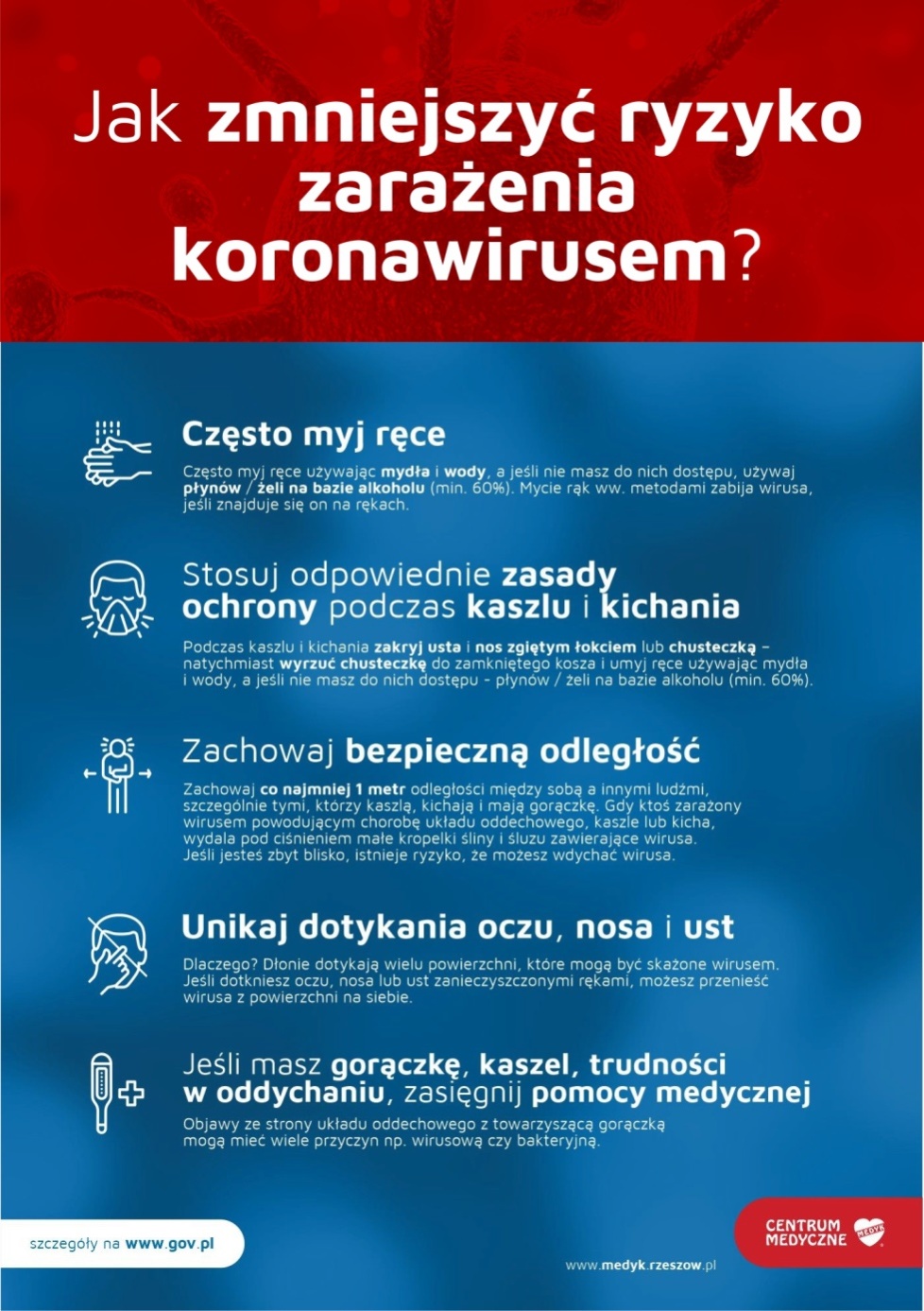 wychowawca: Ewa Zakrzewskagodz: 14:00 – 15:00To jest worek Świętego Mikołaja. Narysuj w nim swój wymarzony prezent a następnie pokoloruj całość.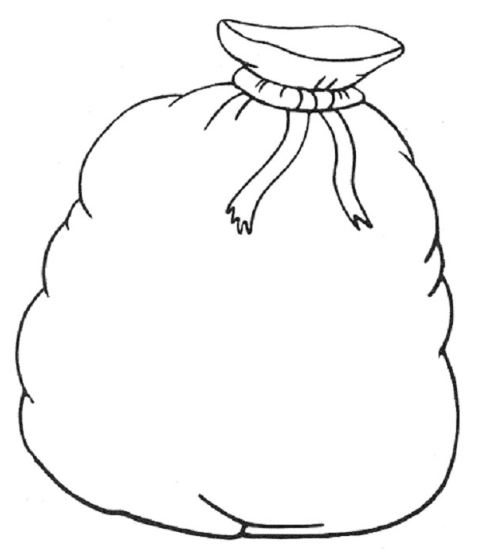 Napisz list do Świętego Mikołaja.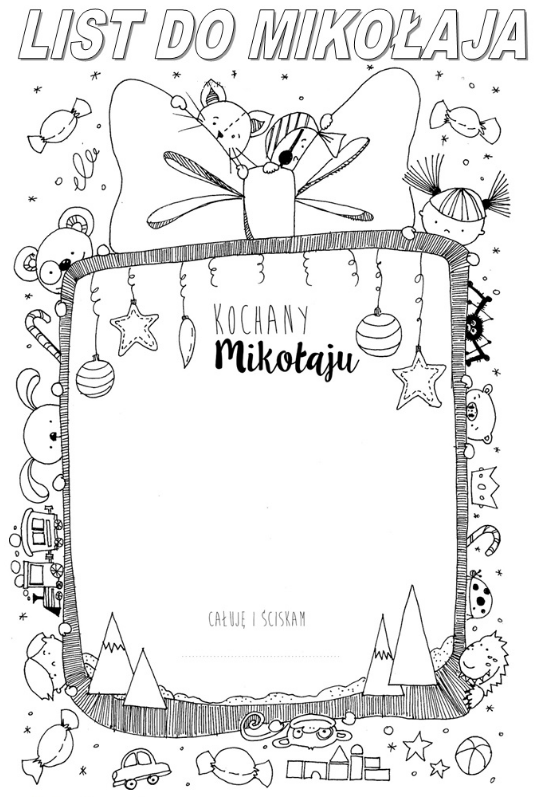 